§14212-A.  Director's powers and duties1.  Duties.  The director shall administer, coordinate and enforce this chapter.  The director may appoint an advisory committee to assist the director on any matter that may arise under this chapter, as needed.[PL 2009, c. 369, Pt. B, §10 (NEW).]2.  Rule-making authority.  The director shall establish guidelines and adopt rules necessary for the proper administration and enforcement of this chapter.  Rules adopted pursuant to this section are routine technical rules as defined by Title 5, chapter 375, subchapter 2‑A.  The rules must address, but are not limited to, the following:A.  Requirements for the licensure of aestheticians, barber hair stylists, cosmetologists, hair designers, nail technicians, instructors and trainees;  [PL 2019, c. 373, §17 (AMD).]B.  Requirements for licensing, operating and inspecting schools.  At a minimum, the rules must include standards relating to educational programs, instructor qualifications, school operation, academic and student records and record keeping, health, safety and sanitation, physical facilities of the school and off-site classrooms, payment of refunds, notices and information to be provided to students and credit for education obtained in subjects that are considered substantially equivalent to applied courses offered and consistent with this chapter;  [PL 2009, c. 369, Pt. B, §10 (NEW).]C.  Requirements for licensing and operation of physical facilities and inspection of establishments consistent with this chapter; and  [PL 2019, c. 373, §18 (AMD).]D.  The establishment of sanitation, health and safe practice standards, including but not limited to blood spill procedures and proper use of tools, implements, equipment and electrical and nonelectrical machines and devices used in connection with the practices authorized under this chapter.  [PL 2009, c. 369, Pt. B, §10 (NEW).][PL 2019, c. 373, §§17, 18 (AMD).]3.  Inspections.  The director or a designee of the director may enter licensed premises to conduct random inspections for compliance with this chapter and rules adopted pursuant to this chapter.[PL 2009, c. 369, Pt. B, §10 (NEW).]4.  Diseases.  The director may require the physical examination of any person offering service to members of the public who is suspected of having any communicable disease.  A person who has a communicable disease may not give service to members of the public, including service within licensed establishments or schools licensed by the director.  Failure to submit to such an examination is grounds for suspension or revocation of the person's registration, certification, permit or license.[PL 2009, c. 369, Pt. B, §10 (NEW).]SECTION HISTORYPL 2009, c. 369, Pt. B, §10 (NEW). PL 2011, c. 286, Pt. M, §10 (AMD). PL 2019, c. 373, §§17, 18 (AMD). The State of Maine claims a copyright in its codified statutes. If you intend to republish this material, we require that you include the following disclaimer in your publication:All copyrights and other rights to statutory text are reserved by the State of Maine. The text included in this publication reflects changes made through the First Regular and Frist Special Session of the 131st Maine Legislature and is current through November 1, 2023
                    . The text is subject to change without notice. It is a version that has not been officially certified by the Secretary of State. Refer to the Maine Revised Statutes Annotated and supplements for certified text.
                The Office of the Revisor of Statutes also requests that you send us one copy of any statutory publication you may produce. Our goal is not to restrict publishing activity, but to keep track of who is publishing what, to identify any needless duplication and to preserve the State's copyright rights.PLEASE NOTE: The Revisor's Office cannot perform research for or provide legal advice or interpretation of Maine law to the public. If you need legal assistance, please contact a qualified attorney.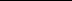 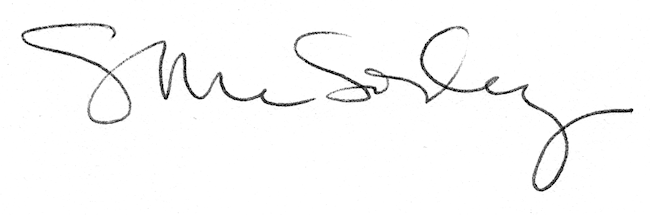 